BASEBALL TRYOUTS!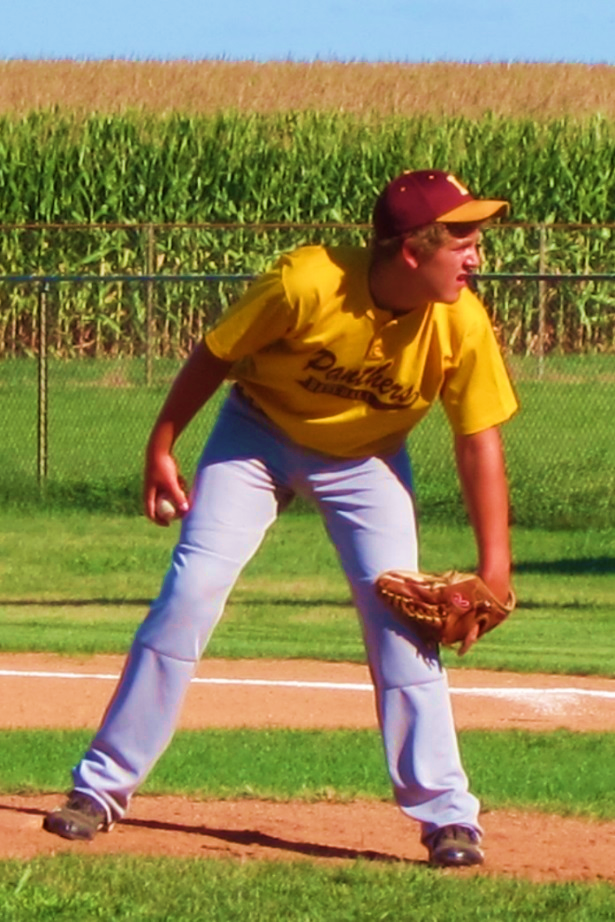 WE WANT YOU!Panthers Travel Baseball League (Division 16U)Must be 16 years old or youngerSaturday, August 30, at Sukley Field from 11:00 a.m. to 3:00 p.m. Call Jerry at (987) 555-8349 to sign up!